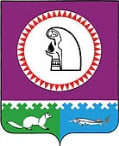 О муниципальном штабе по газификациимуниципального образования Октябрьский районВо исполнение поручения Заместителя Председателя Правительства Российской Федерации А.В. Новака по итогам совещания от 26.05.2021 № АН-П51-41пр, на основании распоряжения заместителя Губернатора Ханты-Мансийского автономного округа – Югры               от 09.07.2021 № 471-р «О региональном штабе по газификации Ханты-Мансийского автономного округа – Югры»:1. Создать муниципальный штаб по газификации муниципального образования Октябрьский район (далее - Муниципальный штаб).2. Утвердить:2.1. Состав Муниципального штаба согласно приложению № 1.2.2. Положение о Муниципальном штабе согласно приложению № 2.3. Опубликовать постановление в официальном сетевом издании «октвести.ру».4. Контроль за исполнением постановления возложить на заместителя главы Октябрьского района по вопросам строительства, жилищно-коммунального хозяйства, транспорта, связи, начальника Управления жилищно-коммунального хозяйства и строительства администрации Октябрьского района Л.С. Черепкову.Исполняющий обязанности Главы Октябрьского района                                  	        		                          Н.В.ХромовИсполнитель:Главный специалист отдела по вопросам ЖКХУправления ЖКХиСадминистрации Октябрьского районаО.В. Бачурина, тел.: 2-12-84Согласовано:Первый заместитель главы Октябрьского района по правовому обеспечению, управляющий делами администрации Октябрьского района                                                                Н.В. ХромовЗаместитель главы Октябрьского района по вопросам строительства, жилищно-коммунального хозяйства, транспорта, связи, начальник Управления жилищно-коммунального хозяйства и строительстваадминистрации Октябрьского района                                                                 Л.С. ЧерепковаЗаместитель главы Октябрьского районапо экономике, финансам, председатель Комитета по управлению муниципальными финансами администрации Октябрьского района 		                                                Н.Г. КуклинаЗаместитель главы Октябрьского района по вопросам муниципальной собственности, недропользования, председатель Комитета по управлению муниципальной собственностью администрации Октябрьского района                                            	            В.М. ХомицкийЗаведующий юридическим отделом администрации Октябрьского района                                                                 Л.Ю. ДаниленкоЮридический отделадминистрации Октябрьского района                                                           Степень публичности документа – 1, МНПАРазослать:Главе Октябрьского района – 1 экз.Первому заместителю главы Октябрьского района по правовому обеспечению, управляющему делами администрации Октябрьского района – 1 экз.Юридический отдел администрации Октябрьского района – 1 экз.УЖКХиС – 2 экз.Итого – 5 экз.Приложение № 1к постановлению администрации Октябрьского районаот «___» ____________2021 №____Состав муниципального штаба по газификации муниципального образования Октябрьский район (далее – Штаб)Глава Октябрьского района – председатель ШтабаЗаместитель главы Октябрьского района по вопросам жилищно-коммунального хозяйства, строительства, транспорта, связи, начальник Управления жилищно-коммунального хозяйства и строительства администрации Октябрьского района – заместитель председателя ШтабаЧлены Штаба:Заместитель начальника Управления жилищно-коммунального хозяйства и строительства администрации Октябрьского районаЗаместитель главы Октябрьского района по вопросам муниципальной собственности, недропользования, председатель Комитета по управлению муниципальной собственностью администрации Октябрьского районаГлавы городских и сельских поселений, входящих в состав Октябрьского района                          (по согласованию)Представитель акционерного общества «Газпром газораспределение Север»                                (по согласованию)Представитель акционерного общества «Газпром трансгаз Югорск» (по согласованию)Приложение № 2к постановлению администрации Октябрьского районаот «____»___________2021 №____Положение о муниципальном штабе по газификации муниципального образования Октябрьский район(далее – Положение)1. Общие положения1.1. Штаб по газификации муниципального образования Октябрьский район (далее – Штаб) является коллегиальным совещательным органом, созданным для координации реализации мероприятий по догазификации в муниципальном образовании Октябрьский район, а также региональной программы газификации жилищно-коммунального хозяйства, промышленных и иных организаций Ханты-Мансийского автономного округа – Югры до 2024 года, утвержденной распоряжением Правительства Ханты-Мансийского автономного округа – Югры от 13.11.2020 № 648-рп.1.2. Штаб руководствуется в своей деятельности законодательством Российской Федерации, Ханты-Мансийского автономного округа - Югры, муниципальными правовыми актами Октябрьского района, а также настоящим Положением.2. Задачи Штаба2.1. Основной задачей Штаба является:а) подготовка комплекса мер, направленных на обеспечение реализации мероприятий по догазификации, а также региональной программы газификации жилищно – коммунального хозяйства, промышленных и иных организаций.б) обеспечение взаимодействия, в том числе информационного, с органами исполнительной власти Ханты-Мансийского автономного округа - Югры, органами местного самоуправления Октябрьского района, подведомственными им учреждениями и организациями, единого оператора по газификации, регионального оператора по газификации и иных заинтересованных организаций.3. Права Штаба3.1. Штаб для решения возложенной на него задачи имеет право:а) рассматривать на заседаниях предложения по вопросам, относящихся к его компетенции;б) запрашивать и получать в установленном порядке у органов местного самоуправления муниципальных образований Октябрьского района, должностных лиц, организаций и общественных объединений необходимую информацию по вопросам, относящимся к его компетенции;в) привлекать к участию в заседаниях Штаба представителей общественных организаций, других специалистов.4. Состав и организация деятельности Штаба4.1. В состав Штаба входят председатель Штаба, его заместитель и члены Штаба.4.2. Заседания Штаба проводит председатель Штаба или по его поручению заместитель председателя Штаба.4.3. Решения, принимаемые на заседаниях Штаба, оформляются протоколами, которые подписывает председательствующий на заседании Штаба.4.4. Решения Штаба являются обязательными для исполнения его членами.4.5. Председатель Штаба:а) определяет повестку заседания Штаба, время и место его проведения;б) председательствует на заседаниях Штаба;в) дает поручения членам Штаба;г) представляет Штаб во взаимоотношениях с исполнительными органами государственной власти Ханты-Мансийского автономного округа – Югры, иными органами, должностными лицами, организациями и объединениями.4.6. Члены Штаба:а) вносят предложения по плану деятельности Штаба и повестке его заседаний;б) участвуют в подготовке необходимых материалов к заседаниям Штаба, а также проектов решений Штаба;в) участвуют в заседаниях Штаба;г) обеспечивают исполнение решений Штаба.4.7. В период временного отсутствия председателя Штаба (или по его поручению) его обязанности исполняет заместитель председателя штаба.4.8. Организацию деятельности Штаба осуществляет Управление жилищно-коммунального хозяйства и строительства администрации Октябрьского района.4.9. Заседания Штаба назначаются председателем Штаба по мере необходимости.4.10. Заседания Штаба проводятся в формате открытой диалоговой площадки с подключением видеоконференцсвязи.4.11. Обсуждаемые вопросы и решения Штаба оформляются протоколом.Муниципальное образование Октябрьский районАДМИНИСТРАЦИЯ ОКТЯБРЬСКОГО РАЙОНАПОСТАНОВЛЕНИЕМуниципальное образование Октябрьский районАДМИНИСТРАЦИЯ ОКТЯБРЬСКОГО РАЙОНАПОСТАНОВЛЕНИЕМуниципальное образование Октябрьский районАДМИНИСТРАЦИЯ ОКТЯБРЬСКОГО РАЙОНАПОСТАНОВЛЕНИЕМуниципальное образование Октябрьский районАДМИНИСТРАЦИЯ ОКТЯБРЬСКОГО РАЙОНАПОСТАНОВЛЕНИЕМуниципальное образование Октябрьский районАДМИНИСТРАЦИЯ ОКТЯБРЬСКОГО РАЙОНАПОСТАНОВЛЕНИЕМуниципальное образование Октябрьский районАДМИНИСТРАЦИЯ ОКТЯБРЬСКОГО РАЙОНАПОСТАНОВЛЕНИЕМуниципальное образование Октябрьский районАДМИНИСТРАЦИЯ ОКТЯБРЬСКОГО РАЙОНАПОСТАНОВЛЕНИЕМуниципальное образование Октябрьский районАДМИНИСТРАЦИЯ ОКТЯБРЬСКОГО РАЙОНАПОСТАНОВЛЕНИЕМуниципальное образование Октябрьский районАДМИНИСТРАЦИЯ ОКТЯБРЬСКОГО РАЙОНАПОСТАНОВЛЕНИЕМуниципальное образование Октябрьский районАДМИНИСТРАЦИЯ ОКТЯБРЬСКОГО РАЙОНАПОСТАНОВЛЕНИЕ«»20__г.№пгт. Октябрьскоепгт. Октябрьскоепгт. Октябрьскоепгт. Октябрьскоепгт. Октябрьскоепгт. Октябрьскоепгт. Октябрьскоепгт. Октябрьскоепгт. Октябрьскоепгт. Октябрьское